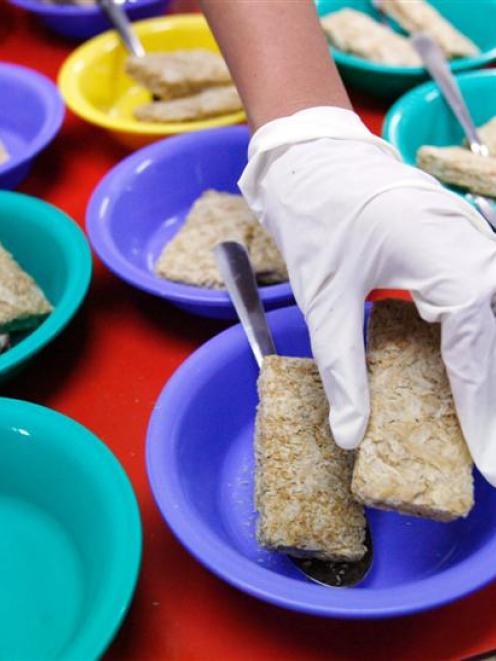 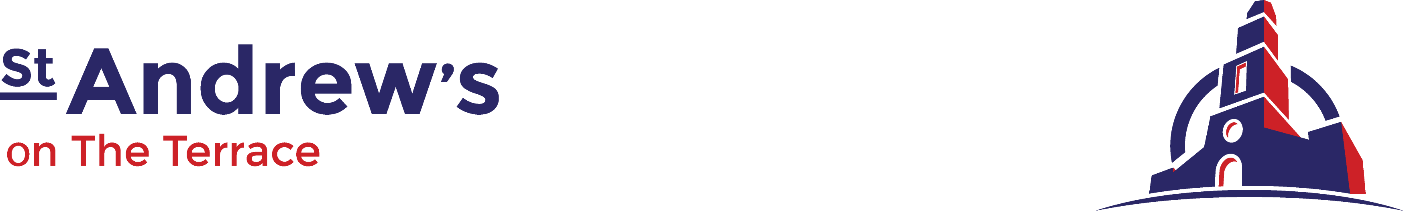                                    Phone 472 9211                             Email: reservations@standrews.org.nz                                  www.standrews.org.nz                                   Phone 472 9211                             Email: reservations@standrews.org.nz                                  www.standrews.org.nz                                   Phone 472 9211                             Email: reservations@standrews.org.nz                                  www.standrews.org.nz                                   Phone 472 9211                             Email: reservations@standrews.org.nz                                  www.standrews.org.nz